Законом РФ «О защите прав потребителей», Гражданским кодексом России и другими законодательными актами установлено большое количество прав потребителей.
 Предлагаем ознакомиться еще с некоторыми основными правами потребителей:

 право на безопасность товара (работ, услуг)

 право на качество товара (работ, услуг)

 право на информацию о товарах (работах, услугах)

 право на судебную защиту.
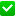 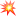 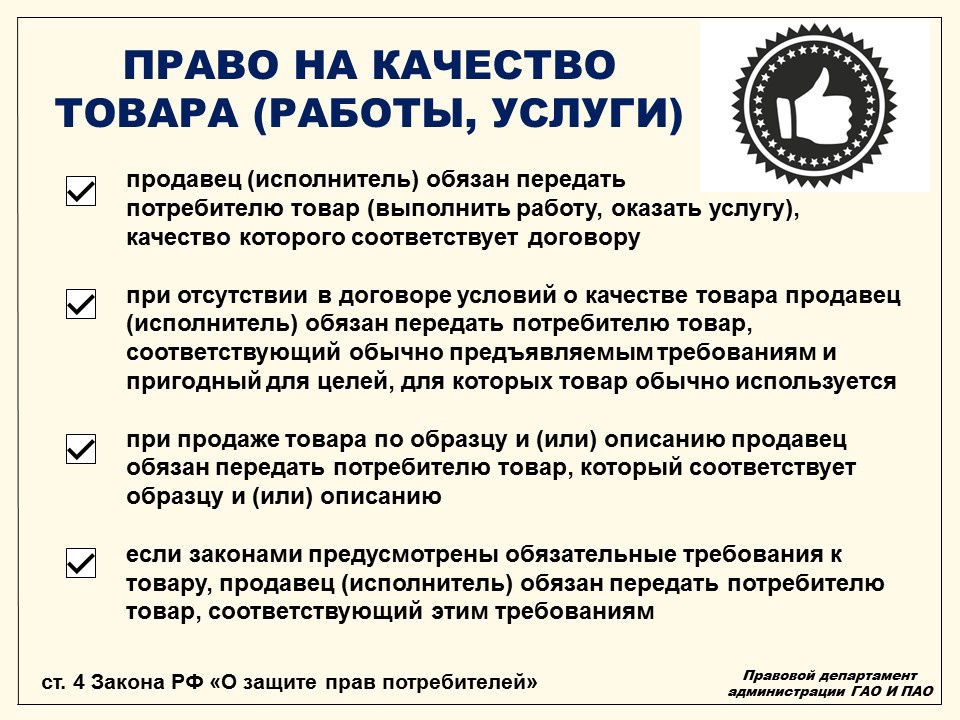 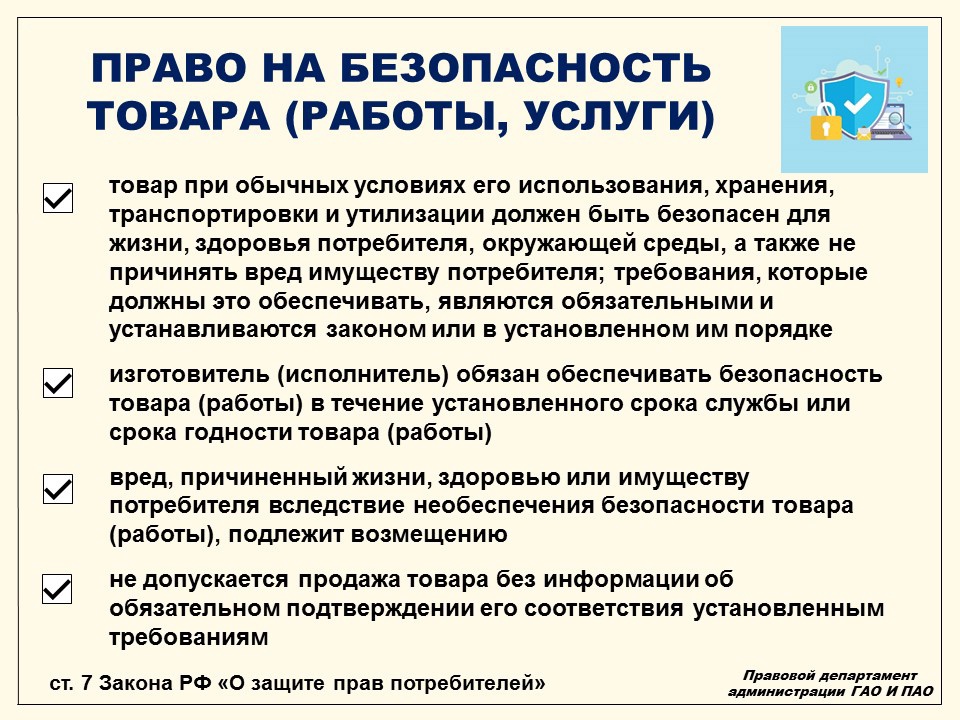 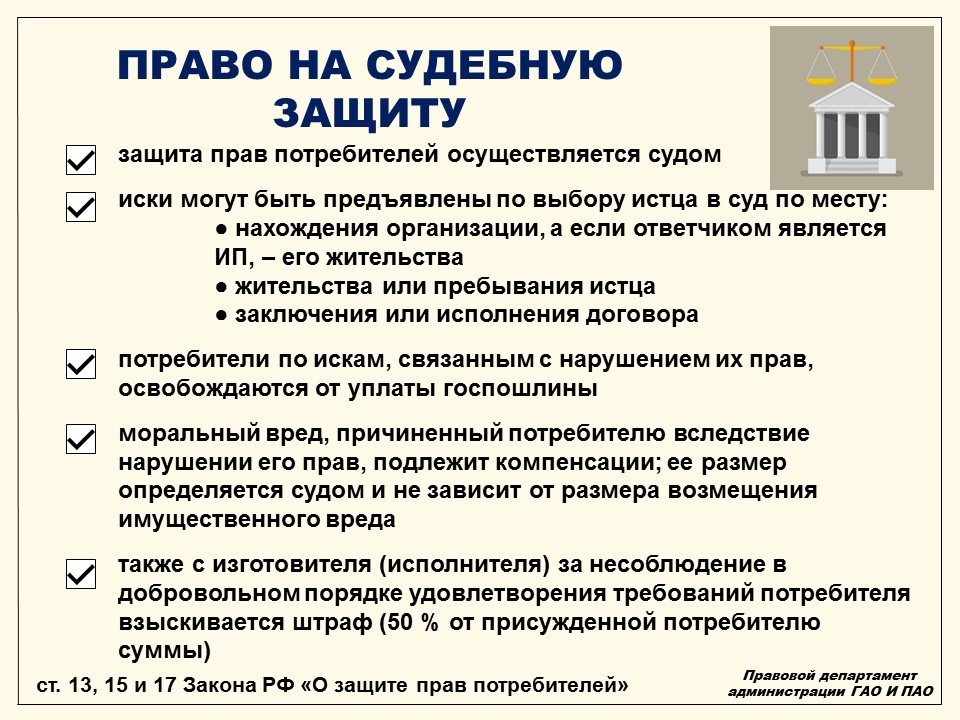 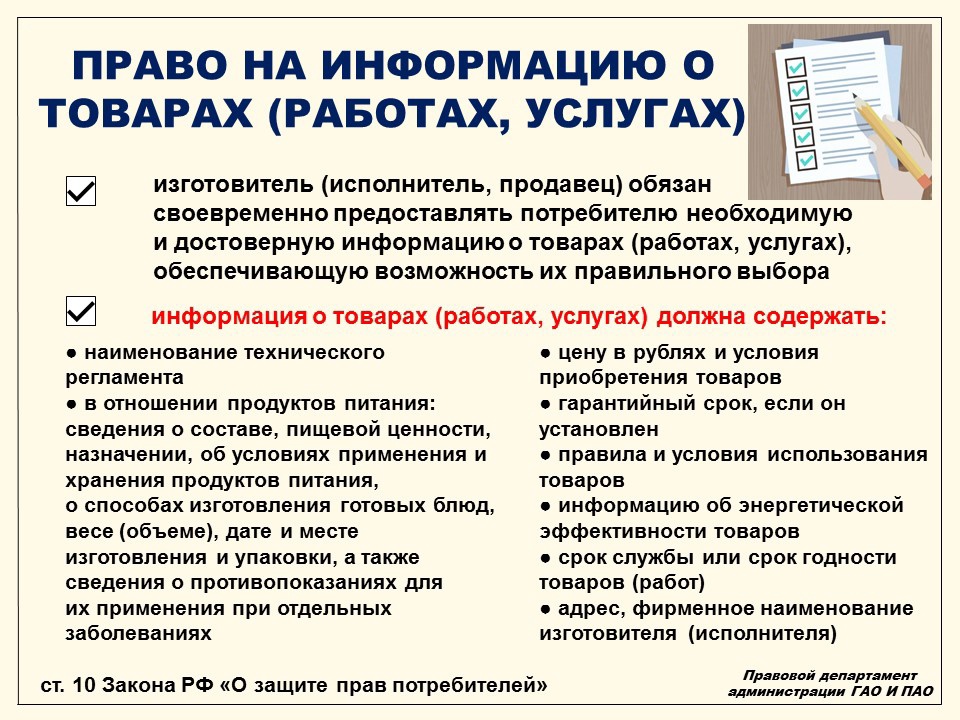 